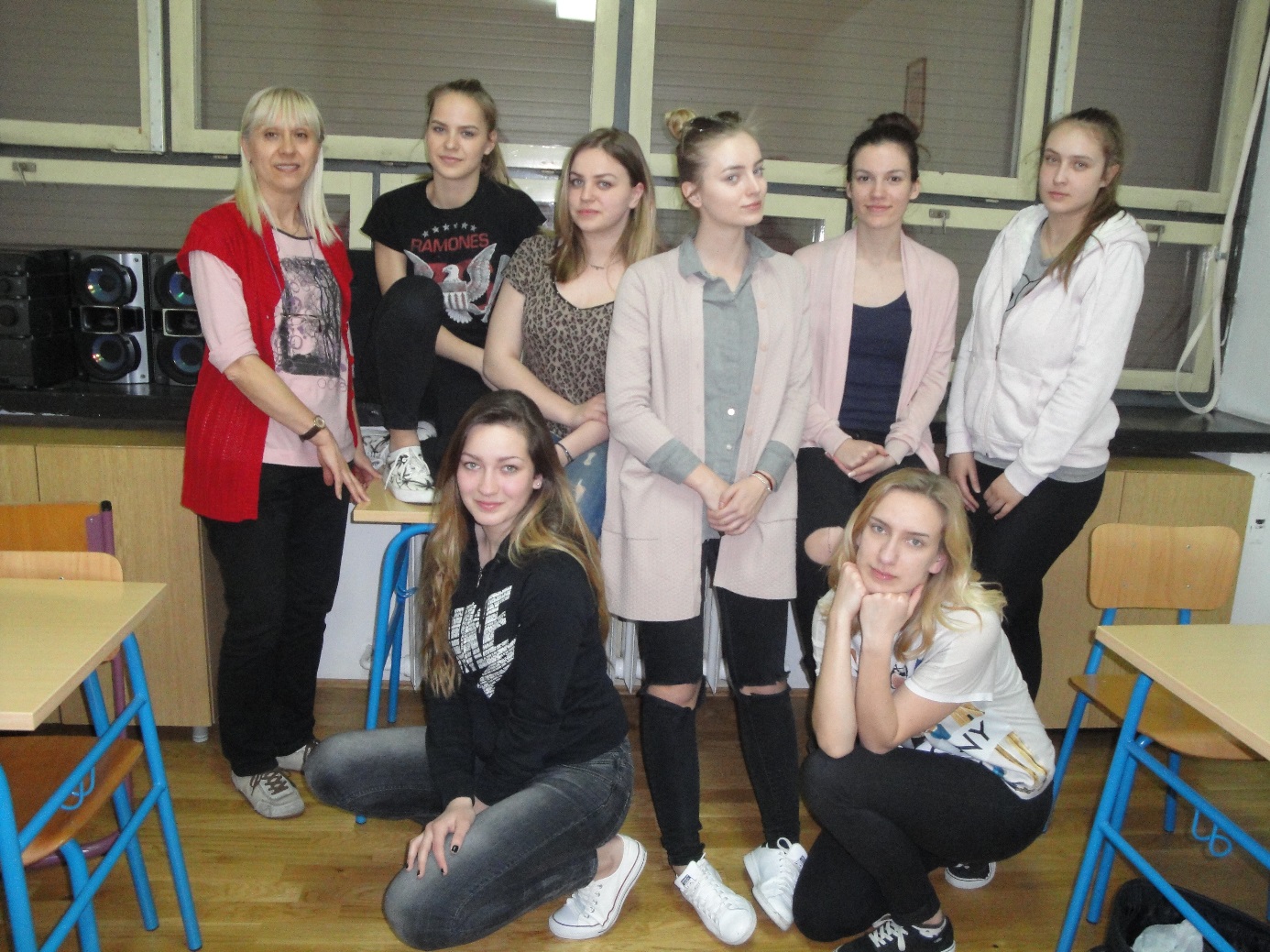 Vijeće učenika srednje škole, travanj 2015./’16. (nisu nazočne sve predstavnice razrednih odjela)Predstavnice razrednih odjela u Vijeću učenika za srednju školu:Anamarija Orešković - predsjednica,  Patricija Blaženić,  Lucija Vidaković, Tia Kobasić Čonč, Nika Špekuljuk,  Filipa Ledić,  Paula Štebih,  Anđela Sirovina, Sara Đureković,  Anja Krušelj  i  Cvita Pastuović.Na ovogodišnjem zadnjem Vijeću učenika (13. travnja), razgovaralo se o Humanitarnoj akciji, o posjeti grobu Ane Maletić  i o prehrambenim navikama naših učenica.U prvom polugodištu,  učenici i nastavnici kupili su higijenske potrepštine i sakupili 300,00 kuna te 28. prosinca odnijeli u Dječji dom Antun Gustav Matoš u Selskoj ulici. Tamo su smješteni adolescenti bez adekvatne roditeljske skrbi. U svibnju će grupa učenica/ka posjetiti grob Ane Maletić - osnivačice naše Škole.U malim skupinama, analizirali su se podaci o prehrambenim navikama naših učenica, a anketa je provedena ove školske godine za potrebe naše bivše učenice Dore Ivanković, studentice Medicinskog fakulteta. U analizi učenice su došle do zaključka: češće donositi ručak u Školu; više konzumirati ribu, žitarice, voće i povrće te piti jogurt i prirodne sokove,  a  manje   jesti bijeli kruh, peciva i namaze  te manje piti kavu. Vijeće učenika vodi školska pedagoginja Biserka Šavora, prof. 